 北京家具行业协会关于推荐参加“守合同重信用企业”认定工作的通知各会员单位：为深入贯彻落实国务院办公厅《关于加快推进社会信用体系建设构建以信用为基础的新型监管机制的指导意见》、北京市人民政府办公厅《关于加强北京市合同监督管理若干意见的通知》，不断强化合同管理在市场经济的重要作用，根据原国家工商总局《关于“守合同重信用”企业公示工作的若干意见》以及团体标准《守合同重信用企业认定规范》（T/BEEAT 003-2020）有关要求，我会决定在会员企业中择优推荐参加认定工作，有关事项通知如下：一、征集范围凡我会会员，且2022年已交纳会费的企业，均可自愿参加。二、征集名额本年度在会员中择优推荐10家。三、评价机构中企评协信用评级中心（北京）有限公司四、评价费用此项工作评价费用由第三方评价机构收取，具体事项请打联系电话咨询。五、有关要求（一）请参加的会员单位及时将报名登记表向会员部进行反馈，登记后由第三方服务机构开展评价工作，发放申报指引文件。（二）获得参加资格的会员企业，按守合同重信用企业认定办公室要求进行申报。六、联系方式联系部门：办公室联 系 人：郭建强联系电话：13910688478/微信同号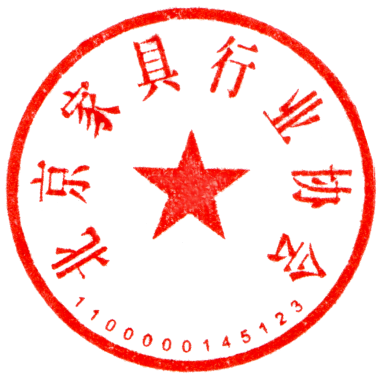 电子邮箱：beijingjiaxie@126.com北京家具行业协会 二○二三年二月二十三日-------------------------------------------------------------------------------------------报名登记表单位名称会员类别联系部门联系人联系电话手机企业意见（盖章）：负责人签字：年  月  日企业意见（盖章）：负责人签字：年  月  日企业意见（盖章）：负责人签字：年  月  日企业意见（盖章）：负责人签字：年  月  日